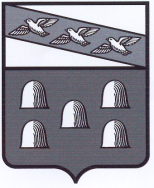 РОССИЙСКАЯ ФЕДЕРАЦИЯАДМИНИСТРАЦИЯ ГОРОДА ДМИТРИЕВА  КУРСКОЙ  ОБЛАСТИПОСТАНОВЛЕНИЕОт 25.09.2019                                               № 299г. ДмитриевО назначении публичных слушаний по проекту планировки и проекту межевания территории для строительства объекта «Модернизация КЛ-10 кВ №1615, КЛ-10 кВ №163 от ПС 35/10 кВ «Элеватор» к ТП-1, ТП-2, модернизация двух вводных КСО 293М с вакуумными выключателями 10 кВ в ТП-1, ТП-2 ООО «Дмитриевкий КХП» в г. Дмитриев Курской области»                  Руководствуясь ст.41, ст.43, ст. 46 Градостроительного  кодекса Российской Федерации, учитывая Правила землепользования и застройки Муниципального образования «город Дмитриев» Курской области утвержденные решением Дмитриевской городской Думой Курской области № 25 от 26.02.2014 г., с изменениями, утвержденными Дмитриевской городской Думой Курской области № 129 от 20.04.2017 г. «Внесение изменений в Правила землепользования и застройки Муниципального образования «город Дмитриев» Курской области», Уставом города Дмитриева Курской области, рассмотрев обращение ООО «Дмитриевкий КХП», Администрация города Дмитриева Курской области  постановляет:          1.   Вынести на обсуждение граждан, проживающих на территории города Дмитриева, проект планировки и проект межевания территории для строительства объекта «Модернизация КЛ-10 кВ №1615, КЛ-10 кВ №163 от ПС 35/10 кВ «Элеватор» к ТП-1, ТП-2, модернизация двух вводных КСО 293М с вакуумными выключателями 10 кВ в ТП-1, ТП-2 ООО «Дмитриевкий КХП» в г. Дмитриев Курской области».          2. Обнародовать текст проекта планировки и проекта межевания территории для строительства объекта «Модернизация КЛ-10 кВ №1615, КЛ-10 кВ №163 от ПС 35/10 кВ «Элеватор» к ТП-1, ТП-2, модернизация двух вводных КСО 293М с вакуумными выключателями 10 кВ в ТП-1, ТП-2 ООО «Дмитриевкий КХП» в г. Дмитриев Курской области»., для его обсуждения гражданами, проживающими на территории города Дмитриева и представления ими предложений по проекту.3. Предложить жителям города Дмитриева, законные интересы которых могут быть нарушены в связи с рассмотрением, не позднее трех дней до даты проведения публичных слушаний направить в Администрацию города Дмитриева Курской области (Курская область, г. Дмитриев, ул. Ленина, д. 45, контактный телефон: 2-24-05, время работы: с 8.00 до 12.00 и с 13.00 до 17.00 часов ежедневно, за исключением выходных и праздничных дней) свои предложения по теме проведения публичных слушаний, а также принять активное участие в обсуждении проекта планировки и проекта межевания территории для строительства объекта «Модернизация КЛ-10 кВ №1615, КЛ-10 кВ №163 от ПС 35/10 кВ «Элеватор» к ТП-1, ТП-2, модернизация двух вводных КСО 293М с вакуумными выключателями 10 кВ в ТП-1, ТП-2 ООО «Дмитриевкий КХП» в г. Дмитриев Курской области»., внесении предложений по совершенствованию данного проекта.4. Провести публичные слушания по проекту планировки и проекту межевания территории для строительства объекта «Модернизация КЛ-10 кВ №1615, КЛ-10 кВ №163 от ПС 35/10 кВ «Элеватор» к ТП-1, ТП-2, модернизация двух вводных КСО 293М с вакуумными выключателями 10 кВ в ТП-1, ТП-2 ООО «Дмитриевкий КХП» в г. Дмитриев Курской области»., 28 октября 2019 года в 11 часов по адресу: Курская область, г. Дмитриев, ул. Ленина, д. 45, кабинет Главы города Дмитриева. 5. Контроль за исполнением настоящего постановления возложить на начальника отдела по общим и правовым вопросам Администрации города Дмитриева Курской области С.А. Чумак.6. Постановление вступает в силу со дня его подписания.И.о. Главы города Дмитриева                                                       С.Д. Солохин